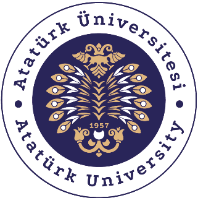 T.C.ATATÜRK ÜNİVERSİTESİTOPLUMSAL DUYARLILIK PROJELERİ UYGULAMA VE ARAŞTIRMA MERKEZİ SONUÇ RAPORUProje Adı: Su Kirliği ve Su TasarrufuProje Kodu: 71a5c57b-4021-4460-8cda-d672129b82bfProje Danışmanı: (Danışman varsa yazınız)Proje YürütücüsüDr. Öğr. Üyesi Esat Mahmut KOCAMANGrup ÜyeleriDoç.Dr. Veysel PARLAKEkim 2023ErzurumÖZETFakültemiz toplumsal duyarlılığı ve farkındalığı arttırmak üzere, su ve su ürünlerinin önemini anlatmak için çalışmalar yürütmektedir. Dünya nüfusunun hızlı artışına paralel olarak endüstrileşme birçok çevre sorununa neden olmuş ve ekosistemdeki kaynaklarının kalitesini düşürmüştür. Global anlamda ekonomik büyüme hızı son yıllarda artış gösterirken zirai faaliyetler, sanayileşme, nüfus artışı ile beraber şehirleşme de giderek yaşamı olumsuz etkilemeye başlamıştır. Bu durum tüm doğal kaynakları olumsuz bir şekilde etkilemektedir. Çevre kirliliğin günden güne artması geri dönüşümsüz olarak çevreye zarar vermektedir. Kirlilik kaynaklarının sınıflandırılması ve gerekli önlemlerin alınması oldukça önemlidir. Kirlilik türleri, doğal kaynaklardan ya da insan faaliyetlerinin sonucu olarak karşımıza çıkmaktadır. Genel olarak kirlilik; Hava kirliliği, Su kirliliği, Toprak kirliliği ve Gürültü kirliliği olarak sınıflandırılmaktadır. Bu kirlilik türlerinin yanı sıra ışık kirliliği, termal kirlilik ve radyoaktif kirlilik gibi daha nadir ancak daha ölüm etikleri olan türler bulunmaktadır. Bu kirlilik etmenleri bütün ekosistemi olumsuz olarak etkilemektedir. Projemizde bu durum hakkında farkındalık oluşturma ve bilgilendirme yapılması amaçlanmaktadır. Bu amaçla Erzurum ili Aziziye ilçesine Bağlı Tarım Lisesi Öğrencileri fakültemiz birimlerine ziyaret gerçekleştirdi. Öğrencilere su kirliliği ve tasarrufu konusunda uygulama ve bilgilendirme yapıldı.Anahtar Kelimeler: Su ürünleri, Su Kirliği ve Su TasarrufuABSTRACTOur faculty carries out studies to explain the importance of water and aquatic products in order to increase social sensitivity and awareness. In parallel with the rapid increase in the world population, industrialization has caused many environmental problems and reduced the quality of resources in the ecosystem. While the global economic growth rate has increased in recent years, urbanization along with agricultural activities, industrialization and population growth have increasingly started to negatively affect life. This situation negatively affects all natural resources. Increasing environmental pollution day by day irreversibly harms the environment. It is very important to classify pollution sources and take necessary precautions. Types of pollution occur from natural sources or as a result of human activities. Pollution in general; It is classified as Air pollution, Water pollution, Soil pollution and Noise pollution. In addition to these types of pollution, there are rarer but more deadly types such as light pollution, thermal pollution and radioactive pollution. These pollution factors negatively affect the entire ecosystem. Our project aims to raise awareness and inform about this situation. For this purpose, students of Agricultural High School in Aziziye district of Erzurum visited the units of our faculty. Students were given practice and information about water pollution and saving.Key words: Aquaculture, Water Pollution and Water SavingEtkinlik boyunca tüm fotoğraflarda kişilerin izni alınmıştır. İzni alınmayan görüntüler bulanık şekilde sunulmuştur. Bu konuda tüm sorumluluğun yürütücü ve araştırmacılara ait olduğunu beyan ederiz.GİRİŞGünümüzde çevre sorunları her geçen gün artmakta olup yaşam kaynağı olan temiz suyun azalması ve kirlenmesi bu sorunların en önemli örneğini oluşturmaktadır. Küresel ölçekte su tüketimi her geçen gün artmakta olup küresel ısınma nedeniyle iklimdeki değişim, aşırı hava olaylarının sıklaşması ve temiz su kaynaklarının kirlenmesi, temiz tatlı su kaynaklarının giderek tükenmesine yol açmaktadır. Su, tıpkı temiz hava gibi yaşamsal faaliyetlerin sürdürülebilmesi için önemli bir kaynaktır. Dünya ülkelerinin üçte birinin suya erişimi yok veya çok kısıtlıdır. Dünya nüfusunun %18’i ise temiz suya ulaşamamaktadır. Su kaynaklarının azalması, göç ve salgın hastalıklar gibi olumsuz etkilere yol açmaktadır. Su kaynaklarının temiz olması, biyolojik çeşitliliği destekler ve türlerin yok olmamasını sağlar. Dolayısıyla su kirliliğini önlemek gerekir ve öncelikle büyük ölçekte kirleticilerin önüne geçilmelidir. Su kaynakları farklı şekillerde kirlendiği için öncelikle kirleticilerin tespit edilmesi, nokta ya da yaygın kirletici olup olmadığının belirlenmesi önemlidir. Bu projenin SDG’si Temiz Su ve Sanitasyon alt hedeflerinden “6.3. 2030’a kadar kirliliği azaltarak, çöp boşaltmayı ortadan kaldırarak, zararlı kimyasalların ve maddelerin salınımını en aza indirgeyerek, arıtılmamış atık su oranını yarıya indirerek ve geri dönüşümü ve güvenli tekrar kullanımı küresel olarak ciddi ölçüde artırarak su kalitesinin yükseltilmesi” ve “6.b. Yerel halkların su ve sıhhi koşullar yönetiminin geliştirilmesine katılımlarının desteklenmesi ve güçlendirilmesi” maddeleriyle uyumludur. Özellikle son yıllarda çevreye yönelik tahribatlar gerçekleşmektedir. Çevreye yönelik sürdürülebilir bir korumanın sağlanması ve bunun toplumun tüm kesimleri tarından uygulanması önem taşımaktadır. Su kaynaklarının temizliği kadar tasarruflu kullanımı da çok önemlidir. Su tasarrufu, kişisel temizlikte, konforumuzda ve ihtiyaçlarımızı karşılama yeterliliğinde herhangi bir azalma olmadan suyu verimli kullanmak, israf etmemek olup aynı işi daha az su kullanarak yapmaktır. Su tüketiminde verimliği arttırmak, günümüz koşullarında bir tercih değil, zorunluluk haline gelmiştir. Su kaynaklarımızı korumanın en hızlı, en ucuz ve en temiz yolu su ve enerji verimliliğinden geçmektedir. Çevre bilincinin oluşturulması bu konuda yapılabilecek en etkili yöntem olacaktır. Çevre bilincini de çevre eğitimiyle sağlayabiliriz. Çevre eğitimi; öğrencileri yaşadığı çevreye karşı duyarlı, çevresel kaynakları korumda daha istekli bireyler haline dönüştürmek ve karşılaştığı sorunlara çözüm önerileri geliştirmesini sağlamaktır. ETKİNLİKAraştırmanın Yapıldığı Yer ve Zaman: Atatürk Üniversitesi Su Ürünleri Fakültesi, İçsu Balıkları Araştırma ve Uygulama Merkezi. 02 Ekim 2023.Projenin Uygulanışı: Projenin etkinlik aşamasında konu ile ilgili uygulama ve sunum yapılmıştır.Tanıtım ve Gözlem Etkinliği: Atatürk Üniversitesi Su Ürünleri Fakültesi, İçsu Balıkları Araştırma ve Uygulama Merkezinde yapılan etkinlikte Su ürünleri, Su Kirliği ve Su Tasarrufu uygulamalı olarak anlatılmıştır.SONUÇLARYerkürenin %70'i sudan oluşmasına rağmen, tatlı su oranımız %2,5 civarında. Dünya nüfusunun dörtte biri yeterli içme suyuna sahip değil, bu sayının 400 milyonunu çocuklar oluşturuyor. Her yıl 1 milyon 800 bin çocuk temiz suya erişemediği için hayatını kaybediyor. Milyonlarca kadın, her gün yaklaşık dört saatini evine su taşımak için harcıyor. Dünyanın her yerinde su seviyesi gittikçe düşüyor. En verimli havzalardan biri olan Hindistan’daki Ganj Havzası’nın yeraltı su seviyesi, sulama çalışmaları ve artan nüfus nedeniyle yılda 6 cm’e kadar düşüyor. Yeterli ve kaliteli su, sağlıklı insan ve kaliteli üretim için gerekli ihtiyaçların başında gelmektedir. Bu nedenle, gelecek kuşakları zor durumda bırakmamak ve bugünden kullanılabilir suyu artırmaya, var olan suyu tasarruflu kullanmaya yönelik çözümler bulmak zorunlu hale gelmiştir. Projemiz kapsamında Erzurum Aziziye ilçesi Tarım Lisesi Öğrencileri fakültemiz birimlerini ziyaret etmiştir. Su ürünlerinin önemi ve gıda sektöründeki yeri hakkında bilgilendirilmeler yapılmıştır. Bu sayede Su ürünleri, Su Kirliği ve Su Tasarrufu luşturulmuştur. Projemizi destekleyerek öğrencilerimize önemli bir aktivite ortamı sağladığından dolayı Atatürk Üniversitesi Su Ürünleri Fakültesi Dekanlığına ve Atatürk Üniversitesi Toplumsal Duyarlılık Projeleri Uygulama Merkezi’ne teşekkür ederiz.PROJE UYGULAMASINA AİT GÖRSELLER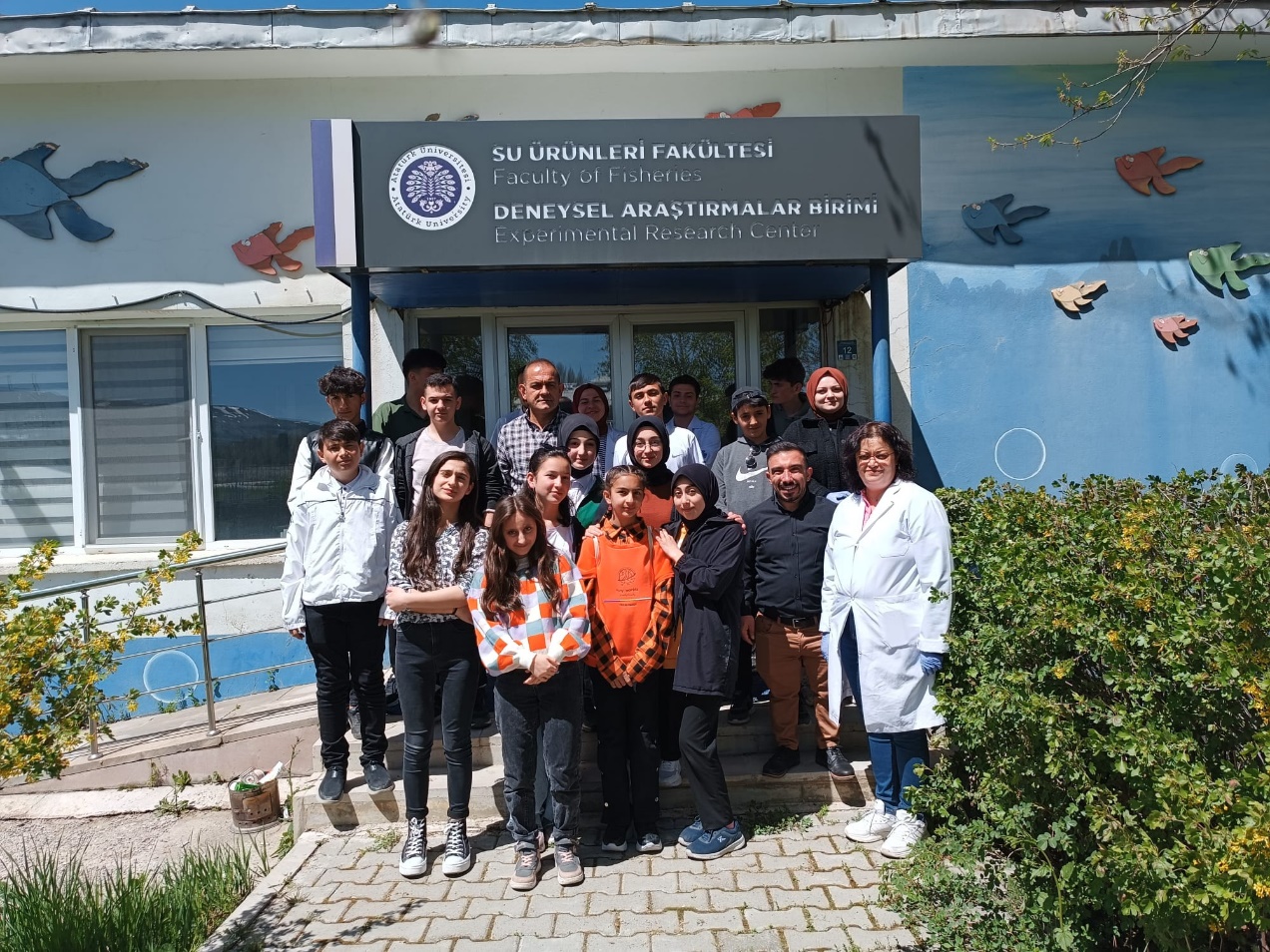 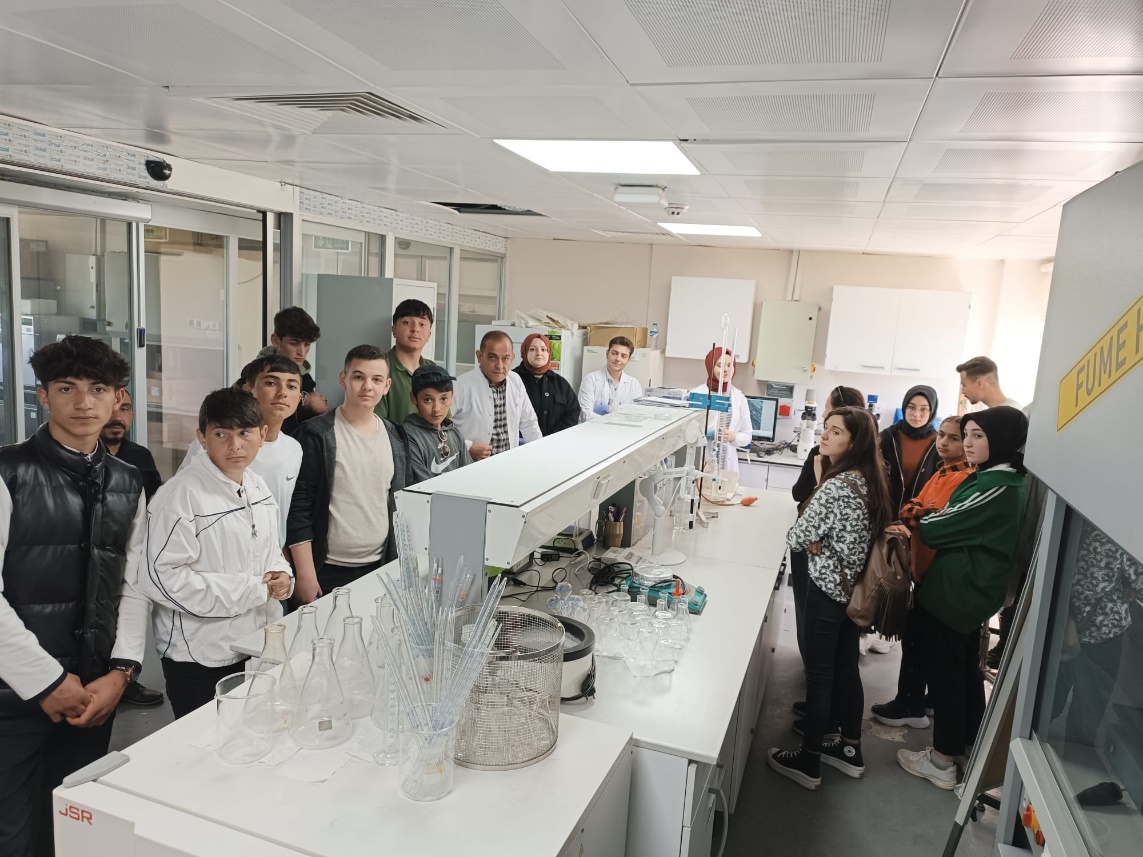 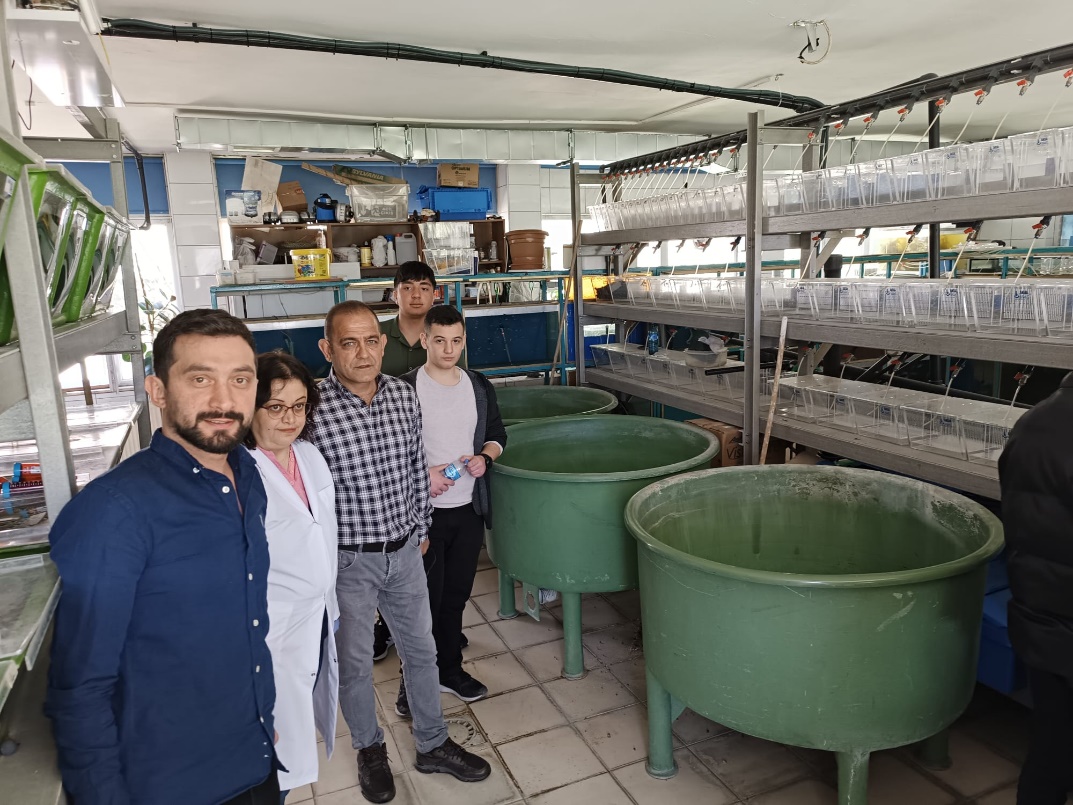 